GOATACTICAL INDUSTRIES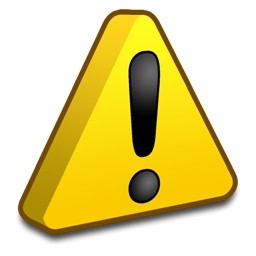 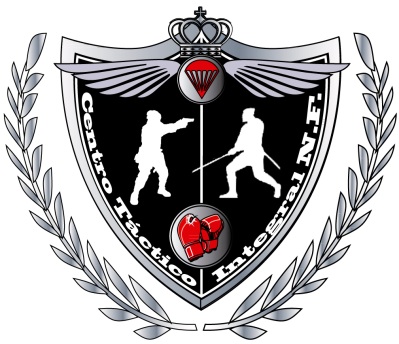                www.goatactical.comEmail: info@goatactical.comTel: 0034 669580200DATOS RECUPERACION DIPLOMA 
RELLENAR LA ZONA AMARILLA,  Y REENVIAR POR MAIL JUNTO CON EL COMPROBANTE DEL INGRESONOMBRE COMPLETO Y APELLIDOSD.N.I  O PASAPORTETELÉFONO MÓVILCORREO ELECTRÓNICONOMBRE DEL CURSO REALIZADOFECHA DEL CURSO REALIZADODIRECCION POSTAL (PARA ENVIO DE DIPLOMAS)calle, numero cp etc…OBSERVACIONES